转发浙江省安全生产委员会办公室浙江省人民政府防汛防台抗旱指挥部办公室关于迅速贯彻落实中央领导同志重要批示精神进一步抓好中秋国庆假期重点领域安全防范工作的紧急通知市安委会、市防指相关成员单位：现将《浙江省安全生产委员会办公室  浙江省人民政府防汛防台抗旱指挥部办公室关于迅速贯彻落实中央领导同志重要批示精神  进一步抓好中秋国庆假期重点领域安全防范工作的紧急通知》（浙安委办〔2021〕48号）转发给你们，请结合《关于切实做好中秋、国庆期间安全生产工作的通知》（台安委办〔2021〕21 号）要求，切实做好国庆期间安全生产和自然灾害防治工作，做到“群众过节、干部过关”。2021年9月28日    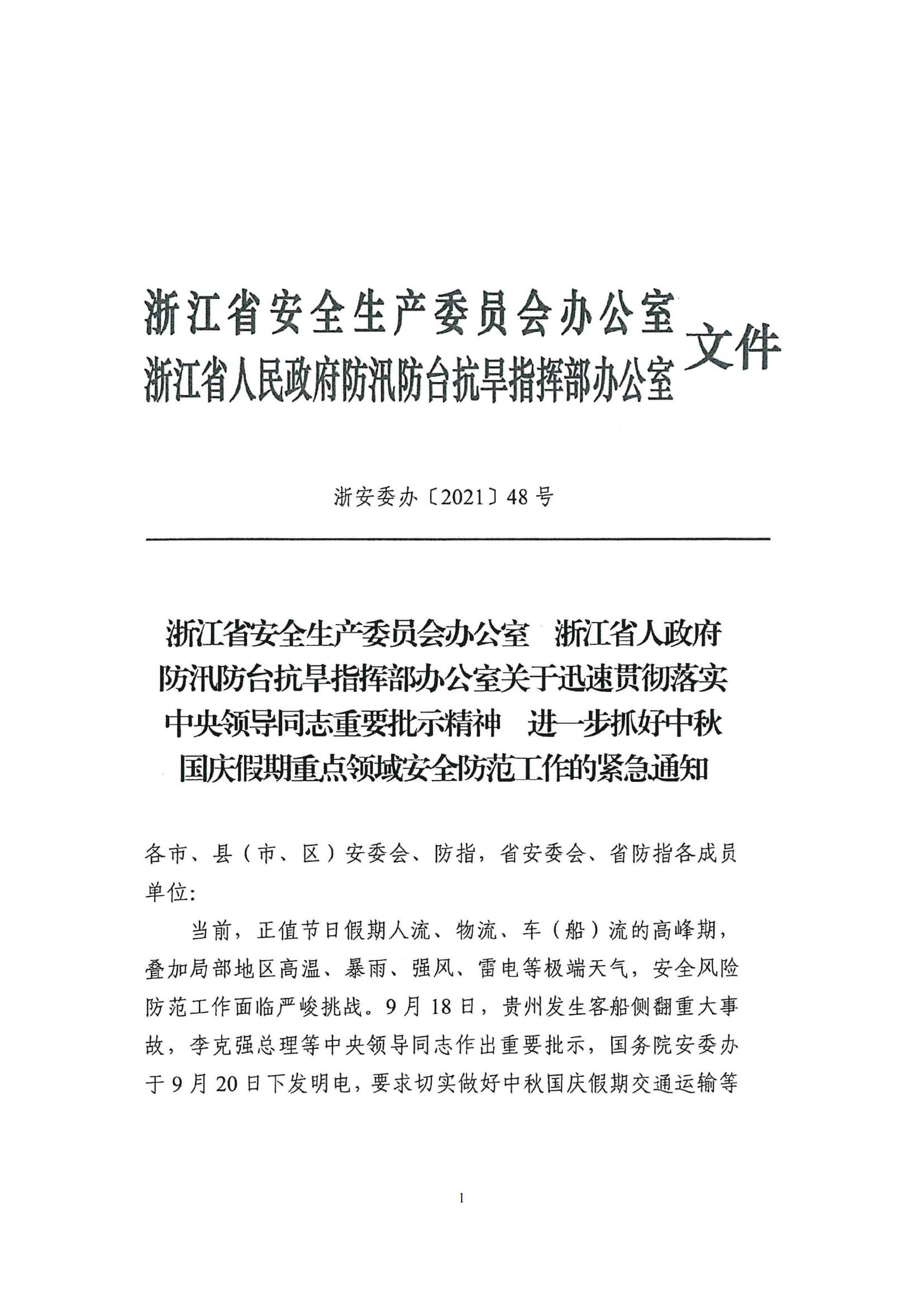 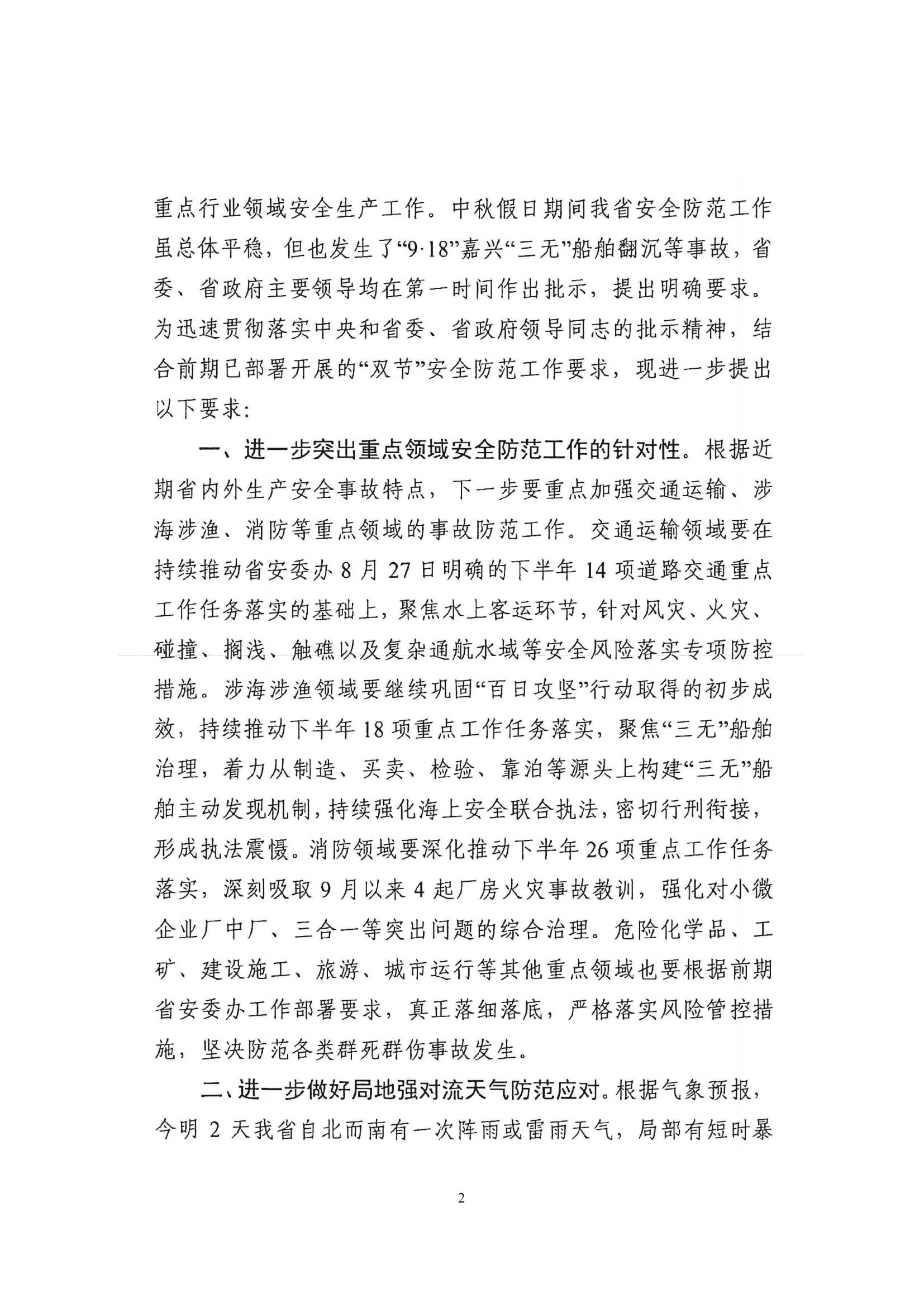 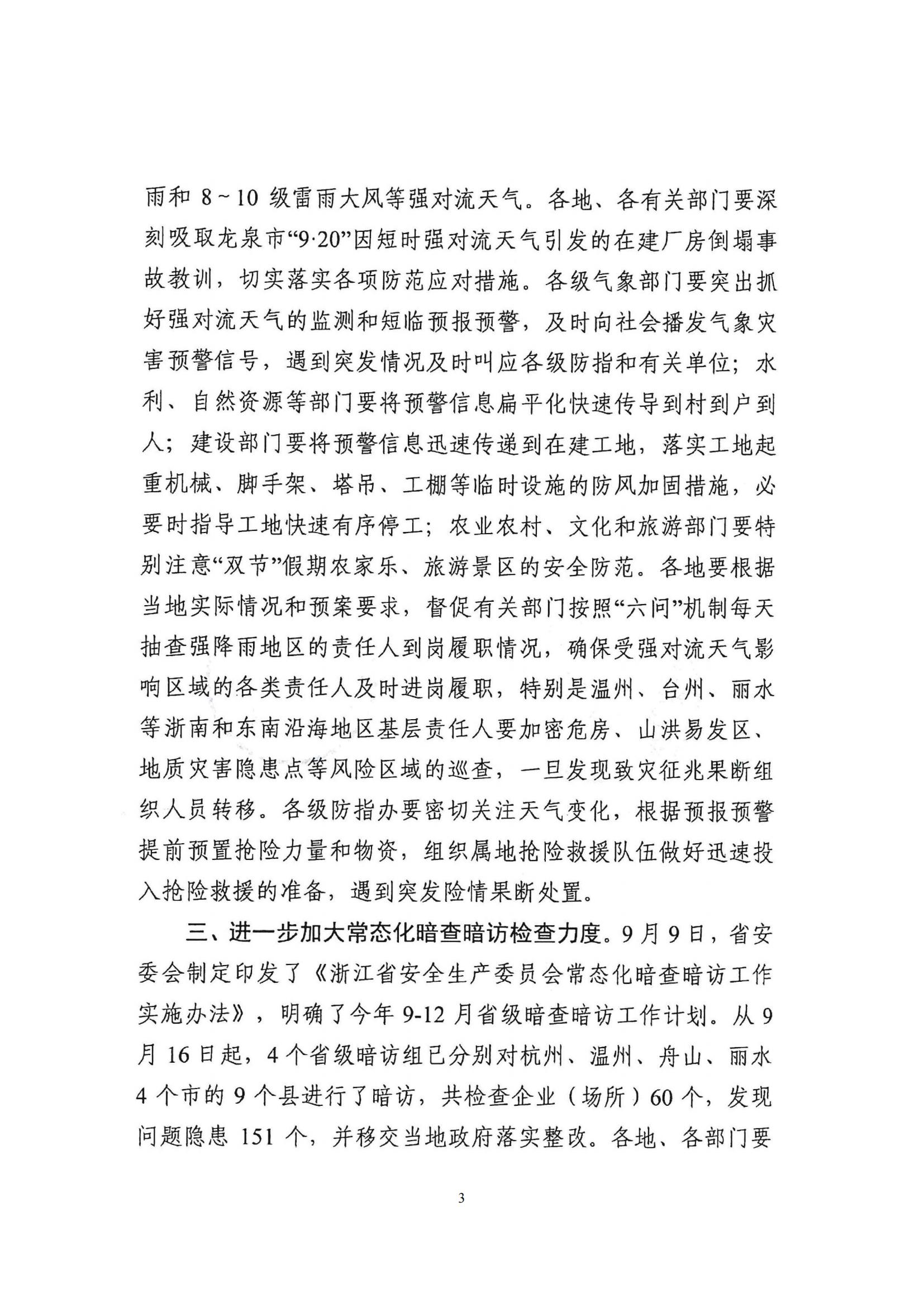 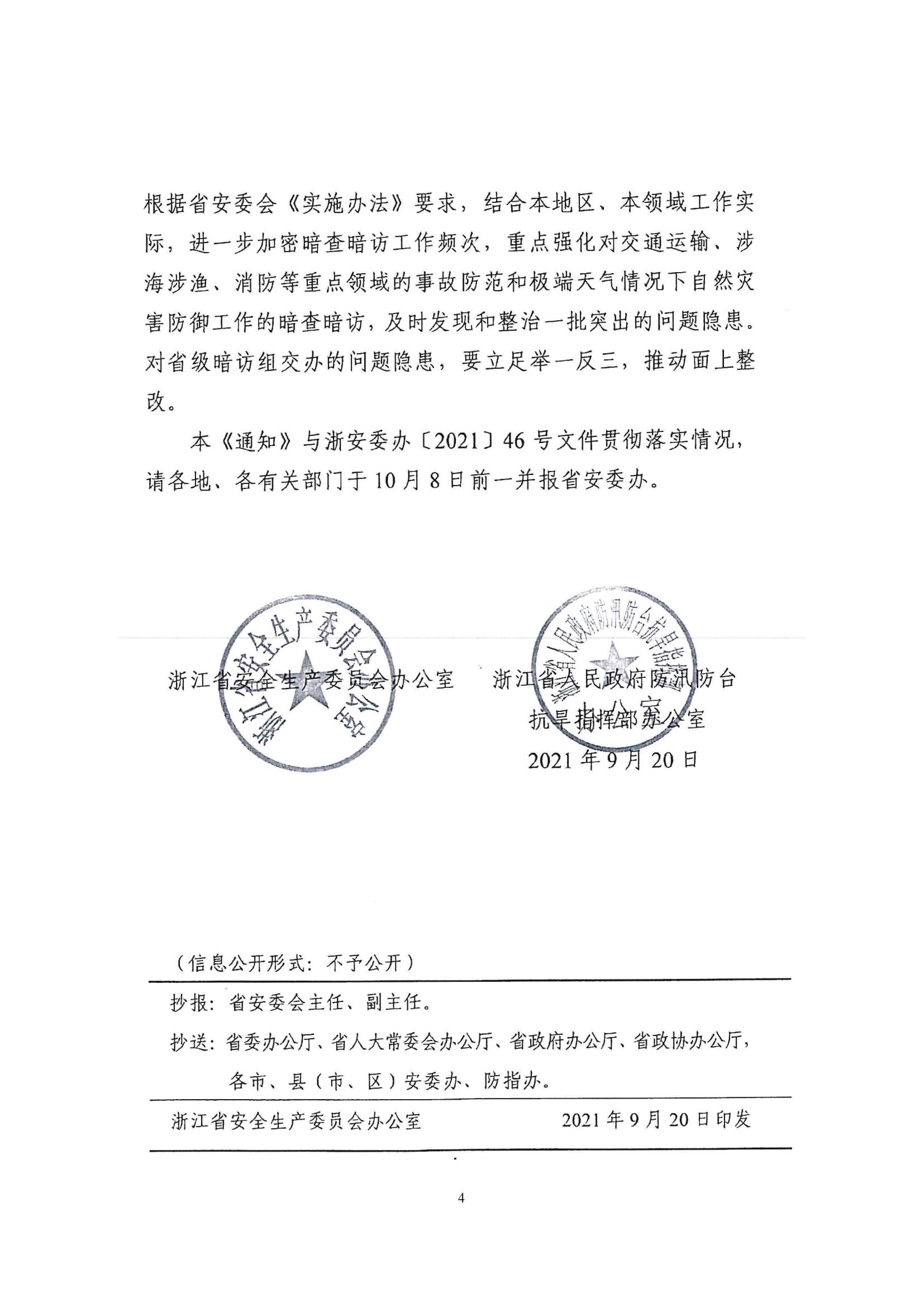 台州市安全生产委员会办公室台州市人民政府防汛防台抗旱指挥部办公室台州市安全生产委员会办公室台州市人民政府防汛防台抗旱指挥部办公室